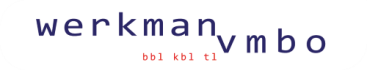 Ondersteuningsprofiel 2019-2020VMBO (VMBO basis, kader gemengde en theoretische leerweg.) Inleiding Onze school maakt deel uit van het samenwerkingsverband VO 20.01. Samen met alle scholen voor voortgezet (speciaal) onderwijs die vallen onder het samenwerkingsverband zorgen we ervoor dat er voor elk kind een passende onderwijsplek beschikbaar is. Alle scholen in het samenwerkingsverband bieden basisondersteuning aan leerlingen. Deze basisondersteuning betreft een gezamenlijke afspraak over de basiskwaliteit op het gebied van ondersteuning aan leerlingen.Op de website van het samenwerkingsverband www.passendonderwijsgroningen.nl staat aangegeven:welke schoolbesturen zijn aangesloten bij het samenwerkingsverband;de ondersteuningsprofielen van de scholen;wat de basisondersteuning is van alle scholen binnen het Samenwerkingsverband.Wie zijn we en welk onderwijsaanbod is er op onze school? Werkman VMBO is een school voor VMBO in het noordoosten van de stad Groningen. De school is gehuisvest op de locatie aan de Kluiverboom 1a. Wij zijn een gecertificeerde Daltonschool. Goede kwaliteit van het onderwijs staat bij ons hoog aangeschreven.  Een uitdagende leercultuur en opbrengstgericht werken staan hierbij voorop. Voor ons zijn cijfers belangrijk, maar ook dat leerlingen met plezier naar school komen, motivatie ontwikkelen voor nu en voor het vervolgonderwijs. Daarnaast vinden wij het belangrijk dat leerlingen betrokken zijn bij elkaar en de wereld om ons heen. Wij willen dat leerlingen hier zelf ook zorg voor dragen. Om dit vorm te geven in ons onderwijs werken wij volgens de principes van het Daltononderwijs. Daarnaast is besloten om het gepersonaliseerd leren, zoals in 2018-2019 ingezet in jaar 1, verder uit te breiden naar jaar 2. Verder maken we gebruik van het kwaliteitszorgsysteem van O2G2. Mentoren/coaches, vakdocenten, teamleiders en medewerkers vanuit de ondersteuning volgen continu de prestaties, de cijfers, het gedrag en het welbevinden van onze leerlingen. In de basisondersteuning biedt het VMBO:Mentor/coach*docententeamverzuimcoördinatorondersteuningscoördinatormentorondersteunerintern begeleiderteamleider *Waar in onderstaand gesproken wordt over mentor wordt de mentor, dan wel coach bedoeldDe mentor, die de centrale rol heeft in de begeleiding, wordt ondersteund door het team, de mentorondersteuner, de decaan, de teamleider en het ondersteunend personeel. Mentoren, vakdocenten, teamleiders en medewerkers vanuit de ondersteuning volgen continu de prestaties, de cijfers en het gedrag van onze leerlingen. Op het moment dat een leerling wordt aangemeld bij ons op school is het van belang dat de leerling kan functioneren in klassenverband, volgens een vast rooster. Bij ziekte, of andere redenen waarom een docent niet op dat moment kan lesgeven, verwachten wij dat leerlingen kunnen anticiperen op een andere docent. Zodoende vangen wij lesuitval op. Welke ondersteuning biedt het Werkman VMBOOm de ondersteuningsbehoefte van alle leerlingen zo optimaal mogelijk te monitoren wordt elke mentor ondersteund door een mentorondersteuner. Het doel is om mentoren  te ondersteunen bij hun taken, zoals ondersteunen bij het voeren van gesprekken met leerlingen en ouders, het leerlingvolgsysteem samen bijhouden, een plan van aanpak i.s.m. met de betrokkenen opstellen, een groepsplan en/of ontwikkelingsperspectiefplan opstellen, gesprekken met individuele leerlingen en ondersteuning bieden in de klas zelf. De mentorondersteuner maakt deel uit van het intern ondersteuningsteam. In het ondersteuningsteam zitten verder:OndersteuningscoördinatorOrthopedagoogIntern begeleiderVO-Wij medewerkersMentorondersteunersEr vindt overleg plaats over de begeleiding van de leerling, ouders en docenten. Daarna wordt er een advies opgesteld en de passende ondersteuning in werking gezet. Dit advies wordt door de mentor aan ouders teruggekoppeld. Ondersteuningsaanbod:Wij bieden ondersteuning aan de volgende leerlingen:Leerlingen met een ondersteuningsbehoefte t.a.v. gedragLeerlingen die behoefte hebben aan extra taal-rekenondersteuningLeerlingen die thuis zittenLeerlingen met een lichamelijke ondersteuningsbehoefteLeerlingen met spreektaal en gehoorproblemenBlinde en slechtziende leerlingenIn onderstaande volgt een specifieke beschrijving van de mogelijkheden en de grenzen van onze ondersteuning.Leerlingen met een ondersteuningsbehoefte ten aanzien van gedragLeerlingen die ondersteuning nodig hebben met betrekking tot structureren, samenwerken, zelfstandig functioneren en sociaal functioneren in een groep en in een grote school, kunnen bij ons onderwijs volgen, mits er voor deze leerlingen een arrangement toegekend wordt om de juiste hulp in te zetten. In dit arrangement staan doelen gesteld in de vorm van een ‘ontwikkelings-perspectief-plan’. Dit wordt in samenwerking met de leerling, de mentor(ondersteuner) en ouders opgesteld. Het loopt van periode op periode. Wanneer wij ondervinden dat een leerling ondanks de inzet van een arrangement onvoldoende groei laat zien binnen de mogelijkheden van ons onderwijsaanbod, zoeken wij samen met onze ECT-er binnen het Samenverwerkingsverband naar passend onderwijs. Uitgangspunt hierbij is om het onderwijs zo vorm te geven dat de leerling onderwijs kan blijven volgen op het Werkman VMBO. Wanneer wij uiteindelijk ondervinden dat een leerling ondanks de inzet en bijstelling van een arrangement onvoldoende groei laat zien binnen de mogelijkheden van ons onderwijsaanbod, zoeken wij samen met de ECT-er binnen het Samenwerkingsverband naar passend onderwijs op een andere school dan het Werkman VMBO.Leerlingen die thuis zitten;Ten aanzien van thuiszittende leerlingen heeft de school een inspanningsverplichting  die als volgt vormgegeven wordt:een thuiswerkplan, waarmee de leerling thuis werkt aan de lesstof die aan bod komt in de klas. Eén keer per week twee uur aanwezigheid met begeleiding op school waarbij het thuiswerkplan wordt besproken, er extra instructie plaats kan vinden en toetsen kunnen worden afgenomen. Thuisonderwijs kan bij langdurige ziekte incidenteel en alleen na tussenkomst van de onderwijsconsulent en de  onderwijsinspectie na een uitgebreid en zorgvuldig traject plaatsvinden, waarbij er slechts een deel bekostigd onderwijs plaats vindt. Dit kan gaan om o.a. één of twee vakken IVIO afstandsonderwijs .Leerlingen met een lichamelijke ondersteuningsbehoefte, langdurige ziekte. Een leerling met een lichamelijke beperking kan onderwijs volgen mits de leerling in staat is zich zelfstandig te verplaatsen in het gebouw en er een arrangement toegekend wordt voor ondersteuning met betrekking tot de verzorging van de leerling en eventuele medische handelingen. Ketenpartners voor ons hierbij zijn OZL en Necso.Leerlingen met spraaktaal/gehoorproblemen In principe kunnen leerlingen met spraaktaal-gehoorproblemen onderwijs bij ons volgen, mits er aan bepaalde criteria wordt voldaan: de leerling is in staat om in een normaal tempo regulier onderwijs te volgen bij slechthorende leerlingen is de beschikking over soloapparatuur (indien beschikbaar gesteld door zorgverzekeraar ) nodig i.v.m. de akoestiek van de lokalen  Dove leerlingen kunnen onderwijs volgen mits er een doventolk beschikbaar is vanuit Kentalis  en begeleiding vanuit de expertisecentra, cluster 2.Als school hebben we de mogelijkheid om 2 dove /slechthorende leerlingen per leerjaar onderwijs te bieden. De plaatsing is ter beoordeling aan de schoolleiding en de intakecommissie.Blinde en slechtziende leerlingen Wij hebben de mogelijkheid om als school aan maximaal 1 blinde / slechtziende leerling per leerjaar onderwijs te bieden in de school, mits er begeleiding vanuit de expertisecentra cluster 1 mogelijk is.Ook is de plaatsing vervolgens afhankelijk van welke beroepsgerichte leerweg de leerling kiest.De plaatsing is ter beoordeling aan de schoolleiding en de intakecommissie.Leerlingen met dyslexieLeerlingen met deze diagnose worden gefaciliteerd in extra tijd en eventueel extra leermiddelen als een Daisyspeler/Kurzweil. Daarnaast wordt er ook jaarlijks bij alle leerlingen uit jaar 1 een screening door een orthopedagoog uitgevoerd. Uit deze screening volgt eventueel ook een feitelijk dyslexie-onderzoek op school. Voor de verdere uitwerking van onze ondersteuning t.a.v. dyslexie wordt verwezen naar het dyslexie-protocol.   Wat zijn de grenzen aan onze ondersteuning? (wat kunnen we niet?)Er kunnen omstandigheden zijn waardoor plaatsing op onze school niet tot de mogelijkheden behoort. Hiervan kan sprake zijn als wij ook met aanvullende ondersteuning in de school niet kunnen voldoen aan de ondersteuningsbehoefte van de leerling. Een uitgangspunt hierbij is het uitstroomperspectief van de leerling in relatie tot de ondersteuningsmogelijkheden van het Werkman VMBO. Een leerling zit immers op school om een startkwalificatie te halen binnen minimaal zijn of haal mogelijkheden.Een leerling wordt niet toegelaten tot het VMBO als de school vanwege het plaatsen van de leerling niet in staat zal zijn om het reguliere onderwijsaanbod te bieden aan de groep en de betreffende leerling. Bijvoorbeeld door externaliserend, ernstig internaliserend of grensoverschrijdend gedrag. Elke leerling heeft recht op een veilig leerklimaat. De leerling die dit in gevaar brengt kan niet op onze school verblijven.Ook wanneer een leerling gebaat is bij meer structuur dan geboden kan worden (bijvoorbeeld bij zo min mogelijk wisselingen  van ruimte en personen), wordt de leerling verwezen naar het VSO. Leerlingen met een VSO advies vanuit het PO worden niet aangenomen. Er kan geen ondersteuning worden aangeboden in de mate waarop Cluster I, II, III en IV scholen dat vormgeven.ZorgplichtDe eerste school waar wordt aangemeld heeft zorgplicht: de taak om een passende onderwijsplek te bieden, of door te geleiden naar een andere passende plek. Bij aanmelding moeten ouders en de verwijzende school aangeven of ze verwachten dat hun kind/de leerling ondersteuning nodig heeft om onderwijs te kunnen volgen. Wat zijn onze krachten en ambities?Een veilig en plezierig leerklimaat voor onze leerlingen is en blijft uiteraard ons belangrijkste streven. Ook ouderbetrokkenheid maakt hier een belangrijk deel van uit. Gepersonaliseerd lerenIn het schooljaar 2019-2020 heeft het Werkman VMBO verschillende ambities. We zetten met name in op de invoering van het gepersonaliseerd leren. Om leerlingen nog beter onderwijs op maat te bieden, en een structuur te ontwikkelen waarin het kind en niet de les of de leerstof centraal staat, zijn we in het schooljaar 2018-2019 in leerjaar 1 hiermee gestart. In het schooljaar 2019-2020 wordt dit uitgebreid naar het tweede leerjaar. Leerlingen starten met alle niveaus bij elkaar in de klas. We bieden de leerlingen de mogelijkheid om vakken waarin zij uitblinken te volgen en af te ronden op een hoger niveau dan het niveau waarop ze zijn ingestroomd. Leerlingen plannen onder begeleiding van docenten en coaches zelfstandig werkdoelen in die passen bij de leeractiviteiten die per vak worden aangeboden door de docenten. Op deze manier komen wij tegemoet aan betrokkenheid, motivatie, eigenaarschap van de leerling en uiteindelijk een diploma op maat. Als middel krijgen alle leerlingen een device waarin de leerlijnen verwerkt zijn. Het is de intentie dit jaarlijks verder uit te breiden naar de volgende leerjaren. Het VMBO heeft het accent verlegd van de individuele leerlinggerichte pedagogische aanpak naar een pedagogische aanpak die meer systeemgericht is op de groep/klas. Individuele problematiek wordt zo mogelijk vertaald naar de hele groep/klas. Dit in overeenstemming met de landelijke ontwikkelingen ten aanzien van Passend  Onderwijs.Onderwijsaanbod Het VMBO is volop in de ontwikkeling naar een ongedeeld sterk Werkman VMBO.Leerjaar 1 tot en met leerjaar 4;  Basis Beroeps, Kader Beroeps  en de Gemengde en Theoretische Leerweg met doorlopende pedagogische en didactische lijnen.Functie in de wijk LewenborgHet VMBO staat aan de rand van de wijk Lewenborg. Om onze populatie goed te kunnen bedienen, zijn wij onderdeel van het project Lewenborg XL. Dit project, met als doel kansen te bieden voor alle betrokkenen in de wijk, speelt in op de ondersteuningsvraag van onze populatie. Onze school is een onderdeel van de vreedzame samenleving in Lewenborg. Wij zijn hier als partner in de wijk structureel bij betrokken. StudievaardighedenWe zien op het Werkman VMBO een groeiend aantal leerlingen die moeite hebben met studievaardigheden ter voorbereiding op toetsen en opdrachten. Het gaat hierbij om planningen, overzicht, verschil in leerstijlen etc.  Om hen te ondersteunen werken wij samen met Vinkhuiswerk. Twee keer per week krijgen de leerlingen hier extra ondersteuning t.a.v. deze vaardigheden. Vanaf komend schooljaar gaat een docent vanuit de school samen met een begeleider vanuit Vinkhuiswerk deze ondersteuning bieden. Taal en rekenondersteuningOp het Werkman VMBO wordt er extra Taal- en Rekenondersteuning geboden in de vorm van het Taal-/Rakenlab. Tijdens een extra lesuur in de week werken leerlingen aan lesstof die zij lastig vinden of werken ze gericht aan de voorbereiding op toetsen/examens. Dit doen zij met de focus op taal/rekenen. Gedacht moet worden aan bijvoorbeeld specifieke woordenschat die centraal staat bij een willekeurige toets. Om nog beter in te spelen op taal en rekenspecifieke ondersteuningsbehoefte van onze leerlingen gaan we vanaf het schooljaar 2019-2020 de extra taal-/rekenondersteuning ook bieden tijdens de lessen zelf. Dit in de vorm van pré-teaching, verlengde instructie en de focus op woordenschat, zinsbouw, leesstrategieën, functionele rekenvaardigheden etc. Deze ondersteuning wordt geboden door een bevoegd docent. Hierdoor spelen wij ook in op het groeiend aantal leerlingen met een NT-2 achtergrond binnen het Werkman VMBO.Begeleid lerenWe starten in het nieuwe schooljaar een pilot waarbinnen leerlingen extra ondersteuning krijgen in planningsvaardigheden die voorwaardelijk zijn voor het gepersonaliseerd leren. Een docent is hierdoor in staat om één op één de leerlingen te coachen 